中小企業等が行う新技術・新製品の研究開発等を対象とした補助金等の支援制度説明会を会場及びWebにて開催します。※新型コロナウイルス感染症の拡大状況により、オンライン開催のみになる場合がございます。／場所令和4年２月17日（木）13:00-17:00／テクノサポート岡山　大会議室
　　　　　　　　　　　　　　　　　　　　　　　　　　　　　（岡山市北区芳賀5301）プログラム講演「多くの人が入浴できる全身浴に近いシャワーバスの開発」オージー技研株式会社　開発設計1課　　　氏事例発表「平成30年度採択　デフケースの小型化・軽量化によるＥＶシフトに向けた、全球面デフケース複合加工機の研究開発」　　　　　　　　　　　　　　　　　　　　　　　　　　　　　　　　　　　　　　　　　株式会社ハル技術研究所補助金制度説明岡山県の研究開発支援制度きらめき岡山創成ファンド支援事業次世代産業育成事業地域ミニエコタウン事業・エコプロダクツ製品化事業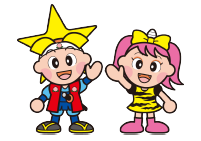 ・・・岡山県産業振興財団より地域未来投資促進法に係る制度説明　・・・岡山県産業労働部より各団体事業内容説明岡山県企業と大学との共同研究センター岡山県工業技術センタ-（一社）岡山県発明協会岡山大学病院　新医療研究開発センター（公財）岡山県環境保全事業団国等の支援施策・・・中国経済産業局より個別相談会（会場にて希望者のみ）参加申込ホームページ上よりご登録頂く、もしくは参加申込書に必要事項を記載のうえ岡山県産業振興財団へE-mailまたはFAXにてお申込みください。　　　　　　　　申込〆切・・・令和4年2月14日（月）URL：https://www.optic.or.jp/okayama-ssn/event_detail/index/2465.html 【申込・問合せ先】公益財団法人岡山県産業振興財団　ものづくり支援部研究開発支援課　（担当：石部・宮井）E-mail：kaihatsu@optic.or.jp　　TEL：086-286-9651　　FAX：086-286-9676主催　　　　　岡山県・公益財団法人岡山県産業振興財団岡山県中小企業ものづくり関連支援制度説明会参加申込書令和　　　年　　月　　日岡山県産業振興財団ものづくり支援部　担当　宮井・大内　行E-mail：kaihatsu@optic.or.jpF　A　X：０８６－２８６－９６７６岡山県中小企業ものづくり関連支援制度説明会について、次のとおり参加を申し込みます。※この申込書に記載された個人情報は、主催機関で共有いたしますのであらかじめご了承ください。なお、当該情報は個人情報保護法に従って適切に取り扱い、法令に定める場合を除き第三者に提供することはありません。参加方法（希望方法を○で囲んでください）【来場】 2/17（木）【WEB参加】2/17（木）会社・団体名連絡先住所：〒住所：〒連絡先担当者氏名：　　　　　　　　　　　TEL:担当者氏名：　　　　　　　　　　　TEL:連絡先E-mail:E-mail:参加申込所属・役職氏　名参加申込参加申込個別相談希望する　　・　　希望しない　　　　←いずれかを○で囲んでください【希望する場合、具体的内容】※当日の申込みも可能です。受付にてお申し付けください。（個別相談ご希望の方は可能な限り会場参加でお願いいたします。）希望する　　・　　希望しない　　　　←いずれかを○で囲んでください【希望する場合、具体的内容】※当日の申込みも可能です。受付にてお申し付けください。（個別相談ご希望の方は可能な限り会場参加でお願いいたします。）備　　考